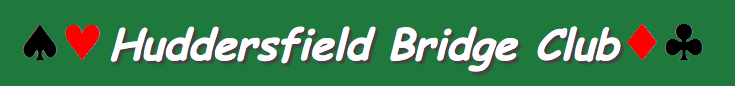 MEMBERSHIP FORMThank you for showing an interest in joining Huddersfield Bridge Club. We look forward to getting to know you over the next few months. Please make yourself known to the TDs at any session you attend.You will receive a Welcome Pack by email once we have your completed application. Liz Greensides, Membership SecretaryMichael Robertson, ChairpersonPERSONAL DETAILSADDRESS: Please state if you want these details to be seen by all members: YES   NOCONTACT DETAILS: Please state if you want these details to be seen by all members: YES  NOFOR CLUB ADMINISTRATIONMember of committee receiving the application should pass this form to Liz Greensides as soon as possible, to be approved by the committee. SURNAMEFIRST NAMEEBU NUMBER IF KNOWNSTREET AND HOUSE NUMBERDISTRICTTOWNPREFERRED PHONE NUMBEREMAIL ADDRESS DATE OF APPLICATIONDATE AGREED BY COMMITTEEWELCOME PACK SENT BY SMDETAILS ADDED TO PIANOLA PIANOLA INVITATION SENTDETAILS ADDED TO BRIDGEWEBS